УНИВЕРЗИТЕТ У БАЊОЈ ЛУЦИРУДАРСКИ ФАКУЛТЕТ ПРИЈЕДОРСАВЕЗ ИНЖЕЊЕРА И ТЕХНИЧАРА РУДАРСКЕ, ГЕОЛОШКЕ И МЕТАЛУРШКЕ СТРУКЕРЕПУБЛИКЕ СРПСКЕII РУДАРСКОГЕОЛОШКИ ФОРУМПРИЈЕДОР 2016КОНФЕРЕНЦИЈА ИЗ ОБЛАСТИ РУДАРСТВА И ГЕОЛОГИЈЕ СА МЕЂУНАРОДНИМ УЧЕШЋЕМ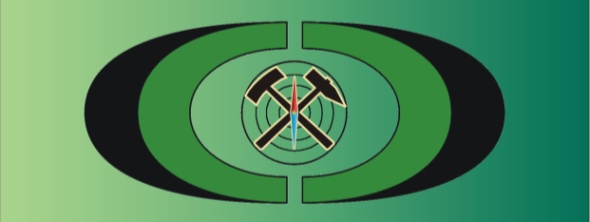 П Р В О   С А О П Ш Т Е Њ ЕПриједор15. - 17. јун 2016. ГодинаОрганизатори форума Вас позивају да се активно укључите у рад научно - стручног форума на тему:СТАЊЕ И ПРАВЦИ РАЗВОЈА РУДАРСТВА И ГЕОЛОГИЈЕ У РЕПУБЛИЦИ СРПСКОЈјун, 2016. годинеЦиљ форума је да допринесе сагледавању стања и правца развоја рударства и геологије у Републици Српској.Искуство и традиција 100-годишњег рударења Љубијских рудникаПроизводнотехнолошко и организационо стање и развој рударских објекатаСтање и развој у области геолошких истраживањаДостигнути степен заштите животне срединеОспособљавање кадрова за потребе рударства и геологијеУсклађеност законских и подзаконских аката са потребама рударства и геологијеСкупштина Савеза инжењера и техничара рударске, геолошке и металуршке струке Републике СрпскеОбилазак изложбено-музејског простораПрезентација произвођача рударске опремеОсобе за контакт:Проф. др  Лазар СтојановићТел/Факс:  +387 52 241 660,   +387 52  234 152  Е-mail: rgforum2016@gmail.comСаве Ковачевића б.б, 79 101 ПРИЈЕДОРВладимир БијелићТел/Факс: +387 51 435 090, +387 51 435 091Е-mail: rudarsko.savjetovanje@gmail.comУл. Слободана Кустурића 11, 78 000 Бања Лукамр Јелена ТриванТел/Факс: +387 52 241 660,   +387 52  234 152Е-mail: rgforum2016@gmail.com
Саве Ковачевића б.б, 79 101 ПРИЈЕДОРВЛАДА РЕПУБЛИКЕ СРПСКЕ – МИНИСТАРСТВО ИНДУСТРИЈЕ, ЕНЕРГЕТИКЕ И РУДАРСТВА– МИНИСТАРСТВО НАУКЕ И ТЕХНОЛОГИЈЕАКАДЕМИЈА НАУКА И УМЈЕТНОСТИ РЕПУБЛИКЕ СРПСКЕУНИВЕРЗИТЕТ У БАЊОЈ ЛУЦИ"РЖР ЉУБИЈА" а.д. ПРИЈЕДОРПроф. др  Лазар Стојановић, предсједникПроф. др Владимир МалбашићДоц. др Алексеј МилошевићВладимир Бијелић Станко ВујковићМладен ЈелачаНедељко Вујчићмр Есад СалчинЗлатко Поповићмр Љиљана Танкосићмр Јелена Триванмр Љубица Фигунмр Дражана Тошићмр Миодраг Челебићмр Жарко Ковачевићмр Јована Црногорацмр Димшо Милошевић Душко ВлачинаДрагоје Лајић Драган Митровић Срђан Миловић Драган Симић Мирослав ГлушацПетар ПетровићСтеван ЛончарМилан СтојаковићЈелена ПетрићИвана БабићМирослав ТодоровићГоран АгбабаБоро РакитаГоран ИлићБранко ИванковићМиливој БабићБожидар СтанимировићЛука ЈовановићИван ПетровићAкадемик Немања ПоповићАкадемик Драгољуб МирјанићАкадемик Александар ГрубићАкадемик Неђо Ђурић Академик Мирко ИвковићПроф. др Владимир МалбашићПроф. др Јово Миљановић Проф. др Слободан МајсторовићПроф. др  Лазар СтојановићПроф. др Младен СтјепановићПроф. др Часлав Јевремовић Проф. др Мира МилићПроф. др Миленко ЉубојевПроф. др Ранко ЦвијићПроф. др Васо НоваковићПроф. др Миладин ГлигорићПроф. др Божо КолоњаПроф. др Владимир ПавловићПроф. др Надежда ЋалићПроф. др Милена КостовићПроф. др Александар ГанићПроф. др Радуле ТошовићПроф. др Миливој ВулићДоц. др Свјетлана СредићДоц. др Звонимир БошковићДоц. др Алексеј МилошевићДоц. др Срђан КостићДоц. др Александар СимићДоц. др Томо Беновићдр Ивица Јаковљевићдр Живојин Арсеновићдр Бошко Вуковићдр Цвјетко Стојановићмр Рајко Дукићмр Богдан Качармр Душан Николићмр Саша Бошковићмр Бојо Вуковићмр Златко Јечменицамр Петар БеговићПроф. др  Лазар СтојановићВладимир БијелићДоц. др Алексеј Милошевићмр Есад Салчин мр Љиљана Танкосићмр Јелена Триванмр Љубица Фигунмр Дражана Тошићмр Јована ЦрногорацНедељко ВујчићРадмила КотаранГоран КовачевићПриједор15. - 17. јун 2016. годинеСТАЊЕ И ПРАВЦИ РАЗВОЈА РУДАРСТВА И ГЕОЛОГИЈЕ У РЕПУБЛИЦИ СРПСКОЈП О З И ВТЕМЕ ФОРУМАРок за пријаву радова (абстракт)31. март 2016. годинеРок за предају радова 30. април 2016. годинеПРАТЕЋЕ МАНИФЕСТАЦИЈЕС Е К Р Е Т А Р И Ј А ТУ ОРГАНИЗАЦИЈИ ФОРУМА УЧЕСТВУЈУПОКРОВИТЕЉГЕНЕРАЛНИ СПОНЗОР ФОРУМАОРГАНИЗАЦИОНИ ОДБОРНАУЧНОСТРУЧНИ ОДБОРСЕКРЕТАРИЈАТМЈЕСТО ОДРЖАВАЊАТЕРМИН ОДРЖАВАЊА